O Segredo da Imortalidade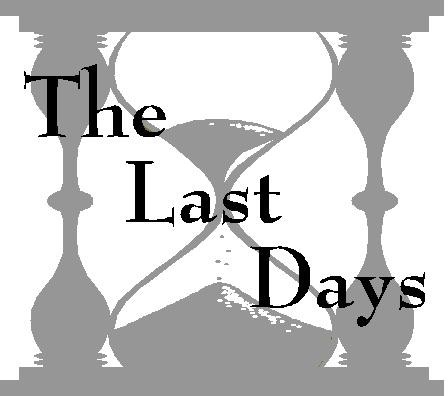 Lição 11“Nele estava a vida, e a vida era a luz dos homens”. João 1:4.Qual tipo de homem somos, mortais ou imortais?Jó 4:17 	O que é a sua vida?Tiago 4:14 	O que caracteriza Deus o Pai e Jesus o Filho?João 5:26 	Quem é eternal e imortal?1 Timóteo 1:17 	Deus é o único que tem o quê?1 Timóteo 6:16 	Mesmo assim, para nós, Jesus trouxe à luz a possibilidade de vida e imortalidade através do quê?2 Timóteo 1:10 	Quem somente receberá a vida eterna?João 3:16 	Qual palavra descreve o destino de todos os outros?João 3:16 	“Aquele que crê no Filho tem a vida eterna; e aquele que não crê no Filho não verá a vida, mas a ira de Deus permanece sobre ele”. João 3:36.Como a Bíblia enfatiza que a vida pode existir apenas quando há uma conexão ao Doador da vida?1 João 5:12 	“Porque nele vivemos, e nos movemos, e existimos...” Atos 17:28.Quais são as duas alternativas?Romanos 6:23 	Em qual evento isto que é mortal será revestido de imortalidade?1 Coríntios 15:52, 53 	Quando a coroa incorruptível será recebida?1 Pedro 5:4 	“Quando Cristo, que é a nossa vida, aparecer, então, também vós aparecereis com ele em glória”. Colossenses 3:4Quais duas árvores cresciam no meio do Éden?Gênesis 2:9 	Qual era a única árvore no jardim da qual Adão e Eva foram proibidos de comer?Gênesis 2:16, 17 	Qual punição Deus decretou para desobediência?Gênesis 2:17 	O que Satanás disse?Gênesis 3:4 	O que nos é dito sobre o diabo, a verdade e as mentiras?João 8:44 	Após ter pecado, de qual árvore Adão teria de comer para viver para sempre?Gênesis 3:22 	Considerando que Deus não permite que pecadores vivam para sempre, o que Ele fez?Gênesis 3:24 	Qual rio estará na nova terra?Apocalipse 22:1 	O que crescerá em ambos os lados do rio?Apocalipse 22:2 	Quem somente terá direito à árvore da vida?Apocalipse 22:14 	Mas os pecadores também não têm alguma centelha imortal de vida neles?1 João 3:15 	“A alma que pecar, essa morrerá;”  Ezequiel 18:20.Se quisermos vida, o que devemos fazer?Mateus 19:17 	Por qual meio devemos procurar por imortalidade e vida eterna?Romanos 2:7 	O que acontecerá a todos os malfeitores?Salmos 37:9 	Os ímpios continuarão a existir?Salmos 37:10 	De que maneira eles serão consumidos?Salmos 37:20 	À Luz da Palavra de Deus...□Eu entendo que a imortalidade será dada apenas para os justos.□Eu entendo que nenhuma pessoa ímpia viverá para sempre.□Eu desejo receber a imortalidade quando Jesus vier.Comentários adicionais: 	Nome: 	Próxima lição: Perguntas Sobre o Inferno